自 動 車 事 故 記 録 簿	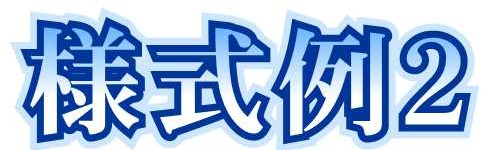 ※ 記録の作成は当該事故発生後３０日以内	（保存期間 ３ 年）社	長担当役員運行管理者整備管理者指導責任者発	生	日	時年	月	日	時	分天候発	生	場	所車	両	番	号又は自動車登録番号乗 務 員 氏 名事 故 当 事 者(乗務員以外)事 故 の 概 要(損害の程度を含む)事	故	原	因再 発 防 止 対 策備	考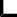 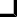 